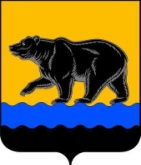 АДМИНИСТРАЦИЯ ГОРОДА НЕФТЕЮГАНСКАРАСПОРЯЖЕНИЕ09.11.2016 											№ 319-р г.НефтеюганскО внесении изменений в распоряжение администрации города Нефтеюганска от 01.07.2014 № 129-р «О пожарной безопасности в служебных и вспомогательных помещениях администрации города Нефтеюганска»В соответствии с Федеральным законом от 21.12.1994 № 69-ФЗ «О пожарной безопасности», постановлением Правительства Российской Федерации от 25.04.2012 № 390 «О противопожарном режиме», приказом Министерства Российской Федерации по делам гражданской обороны, чрезвычайным ситуациям и ликвидации последствий стихийных бедствий от 12.12.2007 № 645 «Об утверждении норм пожарной безопасности «Обучение мерам пожарной безопасности работников организаций», в связи с кадровыми изменениями, в целях обеспечения пожарной безопасности в служебных и вспомогательных помещениях администрации города Нефтеюганска:1.Внести изменения в распоряжение администрации города Нефтеюганска от 01.07.2014 № 129-р «О пожарной безопасности в служебных и вспомогательных помещениях администрации города Нефтеюганска»                          (с изменениями, внесенными распоряжением администрации города от 10.05.2016 № 123-р):1.1.Пункт 2 изложить в следующей редакции:«2.За обеспечение пожарной безопасности в служебных и вспомогательных помещениях администрации города Нефтеюганска назначить ответственными:	2.1.в здании администрации города Нефтеюганска по адресу:                               2 микрорайон, 25 дом директора департамента по делам администрации города Нефтеюганска С.И.Нечаеву.2.2.в помещении администрации города Нефтеюганска по адресу:                         2 микрорайон, 23 дом города Нефтеюганска ведущего специалиста отдела реализации административной реформы и законодательства в сфере закупок, охраны труда департамента по делам администрации города Нефтеюганска М.Е.Карасёву.2.3.в здании архива департамента по делам администрации города Нефтеюганска по адресу: 6 микрорайон, 81 дом  начальника отдела по делам архивов департамента по делам администрации города Нефтеюганска Н.В.Волокитину.2.4.в помещении администрации города Нефтеюганска по адресу:                      9 микрорайон, 29 дом начальника отдела по организации деятельности комиссии по делам несовершеннолетних и защите их прав С.М.Сухачева.2.5.Ответственным за обеспечение пожарной безопасности в служебных и вспомогательных помещениях администрации города Нефтеюганска организовать работу в соответствии с законодательством Российской Федерации в области пожарной безопасности, проводить первичные, повторные, внеплановые и целевые инструктажи на рабочем месте по пожарной безопасности.2.6.Назначить ответственным за проведение вводного инструктажа по пожарной безопасности с вновь принимаемыми на работу в администрацию города Нефтеюганска ведущего специалиста отдела реализации административной реформы и законодательства в сфере закупок департамента по делам администрации М.Е.Карасёву.».1.2.Пункт 6 изложить в следующей редакции: «6.Контроль за выполнением распоряжения возложить на заместителя главы города С.В.Мочалова.».2.Директору департамента по делам администрации города С.И.Нечаевой направить постановление в Думу города для размещения на официальном сайте органов местного самоуправления города Нефтеюганска в сети Интернет.Глава города                                                                              		 С.Ю.Дегтярев                                                        